Детские танцы в детском саду   В музыке и танце заключается таинственная гармония жизни, которая оздаравливает душу и делает людей более уравновешенными.   Используя в работе с детьми театр, я поняла, что дети очень хотят танцевать. И когда они слышат музыку, то начинают двигаться. Уже с младших групп мы начала учить танцевать  детей, постепенно вводили элементы хореографии в театральные постановки для более раскрытого и яркого развития сюжета. Не заменимы стали танцы детей и на праздничных утренниках и на родительских собраниях.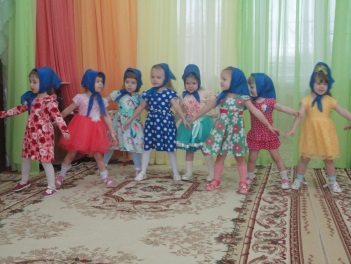  Совсем  недавно, наши дети танцевали на районном конкурсе «Я-исследователь», где их очень тепло  приветствовали зрители. 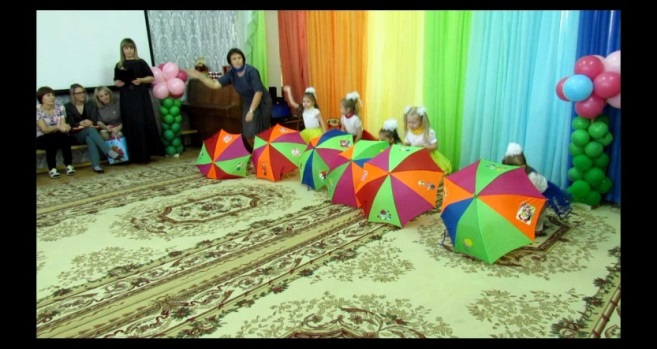 Дети остались очень довольны своим выступлением. В танце дети имеют возможность показать свои способности, победить свои страхи и стеснение, в нем они могут быть собой.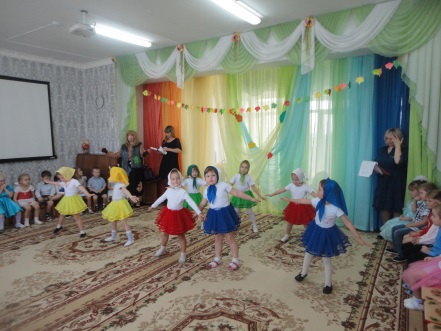  Так как дети еще малы,  движения для танцев используем максимально простые.Детские танцы  в детском саду  приносят огромную пользу  для гармоничного  всестороннего развития.Я поняла что через танцы  дарю детям огромное удовольствие и не остановлюсь на достигнутом.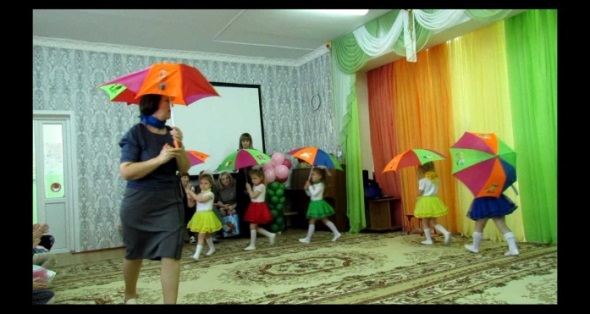 Будем вместе с детьми продолжать удивлять всех своим талантом.Гетман Н.П., воспитатель средней группы